18 June 2020Dear Sirs,CONFIRMATION OF INSURANCE – Generation Two Limited trading as Coolair Equipment LtdAs requested by the above client, we are writing to confirm that we act as Insurance Brokers to the client and that we have arranged insurance(s) on its behalf as detailed below:PD/BI/EL/Public & ProductsLIMITS		                                                    GBP 10,000,000 any one claim Employers Liability                                                   GBP 5,000,000 any one claim Public Liability	                                       GBP 5,000,000 in the aggregate Products LiabilityProfessional IndemnityLIMITS                                        GBP 5,000,000 any one claim XS Public/Products LiabilityContractors All RisksWe have placed the insurance which is the subject of this letter after consultation with the client and based upon the client’s instructions only. Terms of coverage, including limits and deductibles, are based upon information furnished to us by the client, which information we have not independently verified.This letter is issued as a matter of information only and confers no right upon you other than those provided by the policy. This letter does not amend, extend or alter the coverage afforded by the policies described herein. Notwithstanding any requirement, term or condition of any contract or other document with respect to which this letter may be issued or pertain, the insurance afforded by the policies described herein is subject to all terms, conditions, limitations, exclusions and cancellation provisions and may also be subject to warranties. Limits shown may have been reduced by paid claims.We express no view and assume no liability with respect to the solvency or future ability to pay of any of the insurance companies which have issued the insurance(s).We assume no obligation to advise yourselves of any developments regarding the insurance(s) subsequent to the date hereof. This letter is given on the condition that you forever waive any liability against us based upon the placement of the insurance(s) and/or the statements made herein with the exception only of wilful default, recklessness or fraud.This letter may not be reproduced by you or used for any other purpose without our prior written consent.This letter shall be governed by and shall be construed in accordance with English law.Yours faithfully,Nanette BackhouseClient Advisor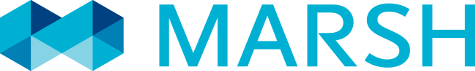 Nanette BackhouseClient AdvisorMarsh LtdManchester (PO Box)Manchester Postal Address:PO Box 3265NR7 7BH0161 957 8021Nanette.Backhouse@marsh.comwww.marsh.comTo Whom It May ConcernNanette BackhouseClient AdvisorMarsh LtdManchester (PO Box)Manchester Postal Address:PO Box 3265NR7 7BH0161 957 8021Nanette.Backhouse@marsh.comwww.marsh.comLEAD INSURERCHUBB European Group SEPOLICY NUMBERUKPKNC74178PERIOD OF INSURANCE25 June 2020 to 24 June 2021LEAD INSURERArch Insurance (UK) LimitedPOLICY NUMBERP0013129PI2019AX1PERIOD OF INSURANCE25 June 2020 to 24 June 2021LEAD INSURERQBE UK LimitedPOLICY NUMBER  Y130910QBE0120APERIOD OF INSURANCELIMITS25 June 2020 to 24 June 2021GBP 5,000,000 any one claim Public LiabilityGBP 5,000,000 in the aggregate Products LiabilityAll in excess of the primary cover with ChubbLEAD INSURERLEAD INSURERAllianz Insurance plcAllianz Insurance plcAllianz Insurance plcPOLICY NUMBERPOLICY NUMBER40/CS/28792412/0640/CS/28792412/0640/CS/28792412/06PERIOD OF INSURANCEPERIOD OF INSURANCE25 June 2020 to 25 June 202125 June 2020 to 25 June 202125 June 2020 to 25 June 2021SUM INSURED Contract Works  GBPGBP1,500,000 Any one Contract